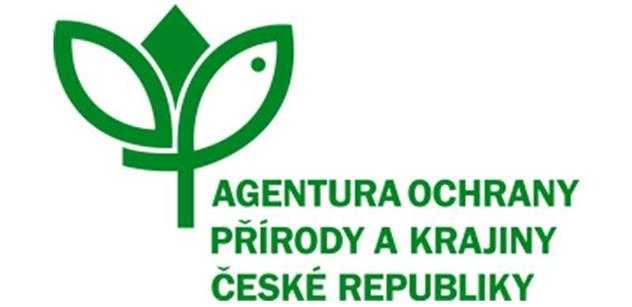 	 Objednávka služby		na základě rámcové dohody ČÍSLO: 01912/BE/23číslo spisu: S/01912/BE/23č. j. :  5575/BE/23PPK-60c/82/23Název programu a dotační titul opatření: PPK A, A1Objednatel: 
Česká republika - Agentura ochrany přírody a krajiny ČRadresa: Kaplanova 1931/1, 148 00 Praha 11 IČO: 62933591zastupující: Mgr. František Jaskula 
ředitel RP SCHKO Beskydy (dále jen "objednatel")Zhotovitel: 
Radek Křesina Sídlo: Zuberská 765, Mořkov, CZ 742 72 IČO: 75983711 DIČ: CZ8110125243 Zhotovitel je plátcem DPH
Statutární zástupce: Radek Křesina(dále jen "zhotovitel")Objednatel touto objednávkou závazně objednává, že od zhotovitele převezme řádné plnění služby v dohodnutém rozsahu. Druh a popis činnosti: Stavba  oplocenky, chemická ochrana zmlazení, individuální ochrany Opatření bude provedeno v souladu se standardem AOPK: 02 005 Opatření ke zlepšení druhové skladby lesních porostů.Podrobná specifikace objednávky je uvedena v příloze - Rozpočet a specifikace díla PPK-60d/82/23, včetně mapová přílohy s určeným místem plnění. Termín dodání: 6. 11. 2023Cena bez DPH: 131 760,- Kč, DPH 21%: 27 669,60,- Kč, Cena včetně DPH: 159 429,60 KčPříloha: Rozpočet a specifikace díla PPK-60d/82/23, včetně mapová přílohy s určeným místem plnění V Rožnově p. R. dne……………………….                       Podpis objednatele:....................